НАКАЗ31.07.2019										№ 190-о/дПро підготовку та організований початок 2019/2020 навчального року в закладах дошкільної, загальної середньої та позашкільної освіти районуВідповідно до законів України «Про освіту», «Про дошкільну освіту», «Про загальну середню освіту», «Про позашкільну освіту», Державних санітарних правил і норм влаштування, утримання загальноосвітніх навчальних закладів та організації навчально-виховного процесу (ДСанПіН 5.5.2.008-01), Санітарного регламенту для дошкільних навчальних закладів, Порядку ведення обліку дітей дошкільного, шкільного віку та учнів, затвердженого постановою Кабінету Міністрів України від 13.09.2017 № 684, зі змінами від 09.10.2018, рішення виконавчого комітету Харківської міської ради від 12.06.2019 № 430 «Про організацію обліку дітей дошкільного, шкільного віку та учнів», наказів Департаменту освіти Харківської міської ради від 02.05.2019 № 116 «Про організацію обліку дітей дошкільного віку в 2019 році», від 24.07.2019 № 200 «Про підготовку та організований початок 2019/2020 навчального року в закладах дошкільної, загальної середньої та позашкільної освіти міста Харкова», з метою створення належних умов для  організованого початку 2019/2020 навчального року в закладах дошкільної, загальної середньої, позашкільної освіти району всіх типів і форм власності та забезпечення рівного доступу дітей і учнів до якісної освітиНАКАЗУЮ:Заступнику начальника Управління освіти Чернігівській Н.В., головним спеціалістам Управління світи, керівникам структурних підрозділів Управління освіти: Забезпечити контроль за виконанням заходів з підготовки матеріально-технічної бази закладів освіти району до нового навчального року та створення належних санітарно-гігієнічних умов.До 26.08.2019Надати до Департаменту освіти Харківської міської ради звіти на початок навчального року установлених форм.За окремим графікомЗаступнику начальника Управління освіти Чернігівській Н.В.:Забезпечити раціональне комплектування мережі класів (груп) закладів загальної середньої освіти.До 31.08.2019Забезпечити комплектування мережі гуртків (груп) закладів позашкільної освіти відповідно до вимог положень про відповідні заходи.До 15.09.2019;до 01.10.2019Забезпечити дотримання структури 2019/2020 навчального року відповідно до статті 16 Закону України «Про загальну середню освіту».Згідно зі встановленими термінамиЗабезпечити безумовне дотримання нормативності часу початку занять, тривалості уроків відповідно до віку дітей, перерв між основними уроками та факультативами.Упродовж 2019/2020 навчального року Здійснити контроль за проведенням роз’яснювальної роботи серед батьківської громадськості щодо навчального навантаження дитини, у тому числі вдома, з питань виконання домашніх завдань, організації позашкільної діяльності, відпочинку.Упродовж 2019/2020 навчального року Здійснити контроль за організацією навчання учнів 1-х класів.Упродовж 2019/2020 навчального рокуНадати до Департаменту освіти Харківської міської ради:Оперативну інформацію про організований початок 2019/2020 навчального року.До 09:15 02.09.2019Показники шкільної мережі на 2019/2020 навчальний рік для підготовки рішення виконавчого комітету Харківської міської ради.09.09.20193. Головному бухгалтеру Управління освіти Скрипці Н.В.:Забезпечити складання та погодження штатних розписів закладів освіти відповідно до нормативних вимог.Серпень 2019 року Здійснювати фінансування навчальних планів закладів загальної середньої освіти в межах фонду заробітної плати, затвердженого по галузі «Освіта» на 2019 та 2020 роки.Упродовж 2019/2020 навчального рокуНадати до Департаменту освіти Харківської міської ради бюджетні запити на утримання закладів освіти у 2020 році по галузі «Освіта» та «Фізична культура та спорт».До 29.09.2019Головному бухгалтеру Управління освіти Скрипці Н.В., головному спеціалісту Управління освіти Камініній Н.О. забезпечити безкоштовне харчування учнів початкових класів та дітей пільгових категорій у закладах освіти, у межах норм харчування, затверджених постановою Кабінету Міністрів України від 22.11.2004 № 1591 «Про затвердження норм харчування в навчальних та оздоровчих закладах».Упродовж 2019/2020 навчального рокуГоловному спеціалісту Управління освіти Гайнутдіновій Т.М.:Забезпечити погодження розкладу уроків та режиму роботи закладу освіти з Управлінням державного нагляду за дотриманням санітарного законодавства в м. Харкові Головного управління Держпродспоживслужби в Харківській області.З 05 по 15.08.2019 згідно з доведеним графікомЗдійснити контроль за проведенням в закладах дошкільної, загальної середньої освіти роботи щодо звітування керівників про підсумки діяльності за рік, у тому числі про витрачання коштів, що надійшли на рахунки фондів сприяння розвитку закладів освіти, на загальних зборах педагогічних колективів за участю представників батьківських комітетів, рад та піклувальних рад закладів освіти з обов’язковим оприлюдненням фінансових звітів у відповідних розділах веб-сайтів закладів освіти.До 23.08.2019 Узагальнити матеріали про звітування керівників закладів освіти району та надати до загального відділу Департаменту освіти.До 23.08.2019Проаналізувати стан попереднього працевлаштування та подальшого навчання випускників 9-х, 11-х класів закладів загальної середньої освіти.До 23.08.2019Установити щоденний контроль за відвідуванням вихованцями та учнями занять у закладах освіти.Упродовж 2019/2020 навчального рокуНадати до Департаменту освіти Харківської міської ради:Інформацію про кількість дітей, які приступили й не приступили до занять 2 вересня 2019/2020 навчального року в закладах освіти (з контингенту учнів школи) з інформацією про вжиті заходи щодо залучення таких дітей до навчання.04.09.2019Інформацію щодо руху учнів закладів освіти усіх типів і форм власності впродовж літа 2019 року та кількісний склад на початок 2019/2020 навчального року (за встановленою формою).09.09.20195. Головному спеціалісту Управління освіти Давидовській І.О.:Забезпечити своєчасний і в повному обсязі облік дітей дошкільного віку відповідно до наказу Департаменту освіти Харківської міської ради від 02.05.2019 № 116 «Про організацію обліку дітей дошкільного віку в 2019 році», з проведенням аналізу стану охоплення різними формами дітей дошкільною освітою.До 05.09.2019 Для якісного формування Реєстру дітей шкільного віку отримати від закладів освіти всіх типів і форм власності, що забезпечують здобуття загальної середньої освіти на території районів, дані всіх учнів, які зараховані до закладів освіти та здійснити облік дітей шкільного віку на підставі Реєстру про них.До 30.09.2019 Забезпечити неухильне виконання постанови Кабінету Міністрів України від 13.09.2017 № 684 «Про затвердження Порядку ведення обліку дітей дошкільного, шкільного віку та учнів», зі змінами від 09.10.2018, та охопити всіх дітей шкільного віку обов’язковою базовою та повною загальною середньою освітою за різними формами.Упродовж 2019/2020 навчального рокуЗабезпечити стовідсоткове заповнення та достовірність інформації баз даних закладів загальної середньої освіти для підготовки звітів у ДІСО (Інформаційній системі управління освітою) на початок навчального року та оперативне і якісне їх ведення впродовж навчального року.До 05.09.2019Ужити заходів щодо підтримки в актуальному стані кожним закладом дошкільної, загальної середньої і позашкільної освіти власних веб-сайтів.Упродовж 2019/2020 навчального рокуЗдійснити якісний облік дітей з особливими освітніми потребами.До 30.09.2019Головному спеціалісту Управління освіти Камініній Н.О.:Забезпечити організацію та проведення огляду закладів освіти м. Харкова щодо готовності до 2019/2020 навчального року.До 25.08.2019Забезпечити проведення роз’яснювальної роботи серед батьківської громадськості про порядок проходження обов’язкових щорічних профілактичних медичних оглядів здобувачів освіти.До 06.09.2019Надати до Департаменту освіти Харківської міської ради узагальнену інформацію про проведення медичних оглядів учнів та педагогічних працівників до початку навчального року.До 03.09.2019Головному спеціалісту Управління освіти Камініній Н.О., керівнику господарчої групи Шинкаренко Ю.С.:Ужити необхідних організаційних заходів щодо забезпечення рівного доступу до якісної освіти здобувачів освіти, у тому числі осіб з інвалідністю та інших маломобільних груп.До 16.08.2019Забезпечити умови для реалізації конституційного права на безперешкодний доступ до закладів загальної середньої освіти для здобуття початкової, базової та повної загальної середньої освіти за різними формами навчання відповідно до нормативних вимог.Упродовж 2019/2020 навчального рокуЗавідувачу методичним центром Управління освіти Івановій О.А.:Організувати та провести районні серпневі педагогічні заходи.До 30.08.2019 Проаналізувати досягнення та проблеми розвитку освітньої сфери району у 2018/2019 навчальному році й визначити пріоритетні завдання на 2019/2020 навчальний рік. Надіслати до Департаменту освіти узагальнені пропозиції за результатами проведених педагогічних заходів.До 02.09.2019Організувати та провести урочисті заходи з нагоди святкування Дня знань.02.09.2019Забезпечити якісну підготовку учнів випускних класів старшої школи до зовнішнього незалежного оцінювання результатів навчальних досягнень.Упродовж 2019/2020 навчального року Ужити заходів щодо підтримки в актуальному стані кожним закладом дошкільної, загальної середньої і позашкільної освіти власних веб-сайтів.Упродовж 2019/2020 навчального рокуУжити невідкладних заходів для оперативної доставки підручників, посібників та іншої навчальної літератури, передбаченої в переліку Міністерства освіти і науки України на 2019/2020 навчальний рік, до закладів загальної середньої освіти, організованого їх розподілу серед учнів, у тому числі вечірніх (змінних) та заочних шкіл (класів або груп).Серпень – вересень 2019 рокуНадати до Департаменту освіти Харківської міської ради графіки проведення в закладах загальної середньої освіти району урочистих заходів з нагоди Дня знань в електронному та паперовому варіантах за встановленою формою (додається).До 16.08.2019Керівнику господарчої групи Шинкаренко Ю.С.:Завершити підготовку закладів освіти до роботи в осінньо-зимовий період 2019–2020 років, вжити заходів до виконання програм з енергозбереження.До 01.10.2019Забезпечити виконання заходів щодо підготовки матеріально-технічної бази підпорядкованих закладів освіти до нового навчального року та створення належних санітарно-гігієнічних умов, безпеки життєдіяльності здобувачів освіти.До 02.09.2019Керівникам закладів освіти усіх типів і форм власності:Створити умови для роботи комісії з огляду закладів освіти району щодо готовності до 2019/2020 навчального року.До 19.08.2019Ужити необхідних організаційних заходів щодо забезпечення рівного доступу до якісної освіти здобувачів освіти, у тому числі осіб з інвалідністю та інших маломобільних груп.До 16.08.2019Провести в закладах дошкільної, загальної середньої освіти роботу щодо звітування керівників про підсумки діяльності за рік, у тому числі про витрачання коштів, що надійшли на рахунки фондів сприяння розвитку закладів освіти, на загальних зборах педагогічних колективів за участю представників батьківських комітетів, рад та піклувальних рад закладів освіти з обов’язковим оприлюдненням фінансових звітів у відповідних розділах веб-сайтів закладів освіти.                                                 До 20.08.2019Узагальнити матеріали про звітування керівників закладів освіти району та надати до Управління освіти.                                         До 20.08.2019Організувати та провести районні серпневі педагогічні заходи.До 30.08.2019Проаналізувати досягнення та проблеми розвитку закладу освіти у 2018/2019 навчальному році й визначити пріоритетні завдання на 2019/2020 навчальний рік. Надіслати до Управління освіти узагальнені пропозиції за результатами проведених педагогічних заходів.                          До 30.08.2019Здійснити якісний облік дітей з особливими освітніми потребами.До 20.09.2019 Організувати та провести урочисті заходи з нагоди святкування Дня знань.                                                                                                02.09.2019Завершити підготовку закладів освіти до роботи в осінньо-зимовий період 2019–2020 років, вжити заходів до виконання програм з енергозбереження.                                                                         До 01.10.2019Забезпечити виконання заходів щодо підготовки матеріально-технічної бази підпорядкованих закладів освіти до нового навчального року та створення належних санітарно-гігієнічних умов, безпеки життєдіяльності здобувачів освіти.                                                                              До 02.09.2019Установити щоденний контроль за відвідуванням вихованцями та учнями занять у закладах освіти.Упродовж 2019/2020 навчального рокуУжити заходів щодо підтримки в актуальному стані кожним закладом дошкільної, загальної середньої і позашкільної освіти власних веб-сайтів.                                                       Упродовж 2019/2020 навчального рокуНадати до Управління освіти:Узагальнену інформацію про проведення медичних оглядів учнів та педагогічних працівників до початку навчального року.До 02.09.2019Бюджетні запити на утримання закладів освіти у 2020 році по галузі «Освіта» та «Фізична культура та спорт».                     До 25.09.2019Звіти на початок навчального року установлених форм.За окремим графікомКерівникам закладів загальної середньої освіти усіх форм власності:Забезпечити умови для реалізації конституційного права на безперешкодний доступ до закладів загальної середньої освіти для здобуття початкової, базової та повної загальної середньої освіти за різними формами навчання відповідно до нормативних вимог.Упродовж 2019/2020 навчального рокуЗабезпечити погодження розкладу уроків та режиму роботи закладу освіти з Управлінням державного нагляду за дотриманням санітарного законодавства в м. Харкові Головного управління Держпродспоживслужби в Харківській області.З 05 по 15.08.2019 згідно з доведеним графікомЗабезпечити раціональне комплектування мережі класів (груп) закладів загальної середньої освіти.                                               До 31.08.2019Забезпечити проведення роз’яснювальної роботи серед батьківської громадськості про порядок проходження обов’язкових щорічних профілактичних медичних оглядів здобувачів освіти.До 06.09.2019 Проаналізувати стан попереднього працевлаштування та подальшого навчання випускників 9-х, 11-х класів закладів загальної середньої освіти.                                                                                 До 23.08.2019Забезпечити неухильне виконання постанови Кабінету Міністрів України від 13.09.2017 № 684 «Про затвердження Порядку ведення обліку дітей дошкільного, шкільного віку та учнів», зі змінами від 09.10.2018.Упродовж 2019/2020 навчального рокуЗабезпечити стовідсоткове заповнення та достовірність інформації баз даних закладів загальної середньої освіти для підготовки звітів у ДІСО (Інформаційній системі управління освітою) на початок навчального року та оперативне і якісне їх ведення впродовж навчального року.До 05.09.2019Упродовж 2019/2020 навчального рокуЗабезпечити безкоштовне харчування учнів початкових класів та дітей пільгових категорій у закладах освіти, у межах норм харчування, затверджених постановою Кабінету Міністрів України від 22.11.2004 № 1591 «Про затвердження норм харчування в навчальних та оздоровчих закладах».Упродовж 2019/2020 навчального рокуЗабезпечити якісну підготовку учнів випускних класів старшої школи до зовнішнього незалежного оцінювання результатів навчальних досягнень.Упродовж 2019/2020 навчального рокуЗабезпечити дотримання структури 2019/2020 навчального року відповідно до статті 16 Закону України «Про загальну середню освіту».Згідно зі встановленими термінамиУжити невідкладних заходів для оперативної доставки підручників, посібників та іншої навчальної літератури, передбаченої в переліку Міністерства освіти і науки України на 2019/2020 навчальний рік, до закладів загальної середньої освіти, організованого їх розподілу серед учнів.                                                                       Серпень – вересень 2019 рокуЗабезпечити безумовне дотримання нормативності часу початку занять, підзміни, тривалості уроків відповідно до віку дітей, перерв між основними уроками та факультативами.Упродовж 2019/2020 навчального рокуПровести роз’яснювальну роботу серед батьківської громадськості щодо навчального навантаження дитини, у тому числі вдома, з питань виконання домашніх завдань, організації позашкільної діяльності, відпочинку.                                              Упродовж 2019/2020 навчального рокуСтворити відповідні умови для організації навчання учнів 1-х класів.Упродовж 2019/2020 навчального рокуНадати до Управління освіти:Графіки проведення в закладах загальної середньої освіти району урочистих заходів з нагоди Дня знань в електронному та паперовому варіантах за встановленою формою (додається).До 14.08.2019Оперативну інформацію про організований початок 2019/2020 навчального року.                                                 До 09:15 02.09.2019Інформацію про кількість дітей, які приступили й не приступили до занять 2 вересня 2019/2020 навчального року в закладах освіти (з контингенту учнів школи) з інформацією про вжиті заходи щодо залучення таких дітей до навчання.                                                                         02.09.2019Інформацію щодо руху учнів закладів освіти усіх типів і форм власності впродовж літа 2019 року та кількісний склад на початок 2019/2020 навчального року (за встановленою формою).05.09.2019Показники шкільної мережі на 2019/2020 навчальний рік для підготовки рішення виконавчого комітету Харківської міської ради.05.09.2019Для якісного формування Реєстру дітей шкільного віку надати дані всіх учнів, які зараховані до закладів освіти.                                  До 20.09.2019Керівникам закладів дошкільної освіти усіх форм власності:Забезпечити своєчасний і в повному обсязі облік дітей дошкільного віку відповідно до наказу Департаменту освіти Харківської міської ради від 02.05.2019 № 116 «Про організацію обліку дітей дошкільного віку в 2019 році», з проведенням аналізу стану охоплення різними формами дітей дошкільною освітою.                                                             До 04.09.2019Ужити заходів щодо стовідсоткового залучення дітей п’ятирічного віку до різних форм дошкільної освіти.До 19.09.2019Продовжити запровадження різних форм охоплення дітей дошкільною освітою.Упродовж 2019/2020 навчального рокуКерівникам закладів позашкільної освіти: Забезпечити комплектування мережі гуртків (груп) закладів позашкільної освіти відповідно до вимог положень про відповідні заходи.До 15.09.2019;до 01.10.2019 Вжити заходи щодо збільшення показника охоплення дітей позашкільною освітою (від загальної кількості дітей шкільного віку).До 15.09.2019Головному спеціалісту Управління освіти Давидовській І.О. розмістити цей наказ на сайті Управління освіти.До 10.08.2019Контроль за виконанням цього наказу залишаю за собою.Начальник Управління освіти		Т.В. ПИЛАЄВАЗ наказом ознайомлені:Чернігівська Н.В.Скрипка Н.В.Гайнутдінова Т.М.Давидовська І.О.Камініна Н.О.Іванова О.А.Шинкаренко Ю.С.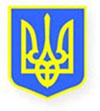 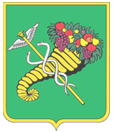 